Subsidiereglement Brede School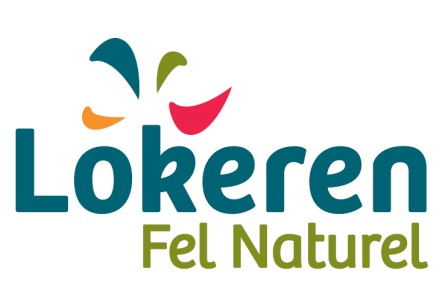 Stad LokerenDienst SamenlevingSportlaan 29160 Lokeren09/340 96 02Liesbet.vergauwen@lokeren.beArt. 1. DefinitieEen Brede School is een samenwerkingsverband tussen verschillende sectoren en één of meerdere scholen die samenwerken aan een brede leer- en leefomgeving in de vrije tijd én op school met als doel maximale ontwikkelingskansen voor álle kinderen en jongeren.Art. 2. DoelstellingHet stadsbestuur beoogt maximale ontwikkelingskansen voor alle leerlingen door het aanbieden van een brede leer- en leefomgeving welke de leefwereld van kinderen verrijkt. Bij de aanpak van sociale ongelijkheid in het bijzonder is een integrale benadering vereist en is bijgevolg een samenwerking tussen verschillende domeinen nodig. Art. 3. Toelage§1. Een samenwerkingsverband tussen minstens één basisschool en minstens één organisatie, vereniging, groepering of secundaire school kan een aanvraag indienen. §2. Voor het eerste, tweede en derde werkingsjaar kan een samenwerkingsverband een maximale subsidie van respectievelijk 6 000 euro, 3 000 euro en 1 500 euro ontvangen tot maximaal 3 schooljaren en uiterlijk tot eind 2019.Art. 4. Voorwaarden§1. De aanvraag moet kaderen binnen één van de drie thema’s: opvoedingsondersteuning, vrij spelen in de buurt en cultuur in de buurt.§2. Het samenwerkingsverband bestaat uit: minstens één basisschool en minstens één lokale organisatie, vereniging, groepering of secundaire school. §3. De scholen cofinancieren het project jaarlijks met 10 procent van het totaal aangevraagde budget per schooljaar. §4. Na een gesubsidieerde werking van drie schooljaren moet de continuïteit van het project nog minstens twee schooljaren daarna gegarandeerd blijven zonder verdere subsidies van de Stad. Na een gesubsidieerde werking van twee schooljaren moet de continuïteit van het project nog minstens één schooljaar daarna gegarandeerd blijven zonder verdere subsidies van de Stad.§5. Elk samenwerkingsverband voorziet een contactpersoon die fungeert als aanspreekpunt. §6. Alle voormelde contactpersonen vormen samen met een medewerker van het Steunpunt Diversiteit en Leren en de dienst Samenleving de werkgroep Brede School die minstens één keer per jaar samenkomt om de projecten te evalueren en bij te sturen.Art.5. Aanvraag§.1. De samenwerkingsverbanden hebben de mogelijkheid om voor het schooljaar 2016-2017 van 25 oktober tot 12 december 2016 ondersteuning te vragen van het Steunpunt Diversiteit en Leren in het concretiseren van het concept, samenwerkingsverbanden en het omschrijven van geschikte acties. §2. Voor het schooljaar 2016-2017 kunnen aanvragen tot en met 12 december 2016 ingediend worden.§3. Voor de volgende schooljaren zullen de data jaarlijks gecommuniceerd worden naar alle basisscholen. Art.6. Uitbetaling§1. Het College van Burgemeester en Schepenen beslist over de toekenning op basis van het advies van de dienst Samenleving en het Steunpunt Diversiteit en Leren.§2. Bij de beoordeling houden de dienst Samenleving en het Steunpunt Diversiteit en Leren rekening met onderstaande bevorderende criteria:-Gericht op het creëren van ontwikkelingskansen voor kansarme doelgroepen-Laagdrempeligheid van het project-Continuïteit van het project-Praktische en concrete uitwerking, zichtbare realisaties-Afgestemd op de behoeften en noden van de gezinnen in de wijk-Inzet op meer dan 1 van de drie thema’s-Samenwerking tussen verschillende scholen-Samenwerking met meer dan 1 organisatie uit de buurt-Vernieuwend karakter§3. Voor het schooljaar 2016-2017 dient minstens één van de aanvragende samenwerkingsverbanden één basisschool met meer dan 70 procent indicatorleerlingen als partner te hebben.Goedgekeurd door de Gemeenteraad op 24/10/2016Voor meer info:Liesbet VergauwenStad LokerenDienst SamenlevingSportlaan 29160 Lokeren09/340 96 02Liesbet.vergauwen@lokeren.beKoen MattheeuwsSteunpunt Diversiteit en LerenSint - Pietersnieuwstraat 499000 Gent09/264 70 38mattheeuwskoen@telenet.be